
Philosophy: Social and Political Issues                                                                                           

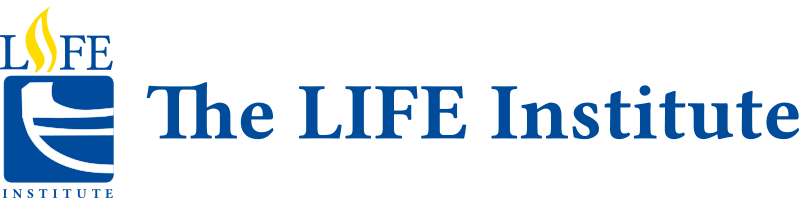 TOPICS:WEEK #1
WEEK #2WEEK #3

WEEK #4WEEK #5WEEK #6

WEEWWEEK #7
WEEWEEK #8
